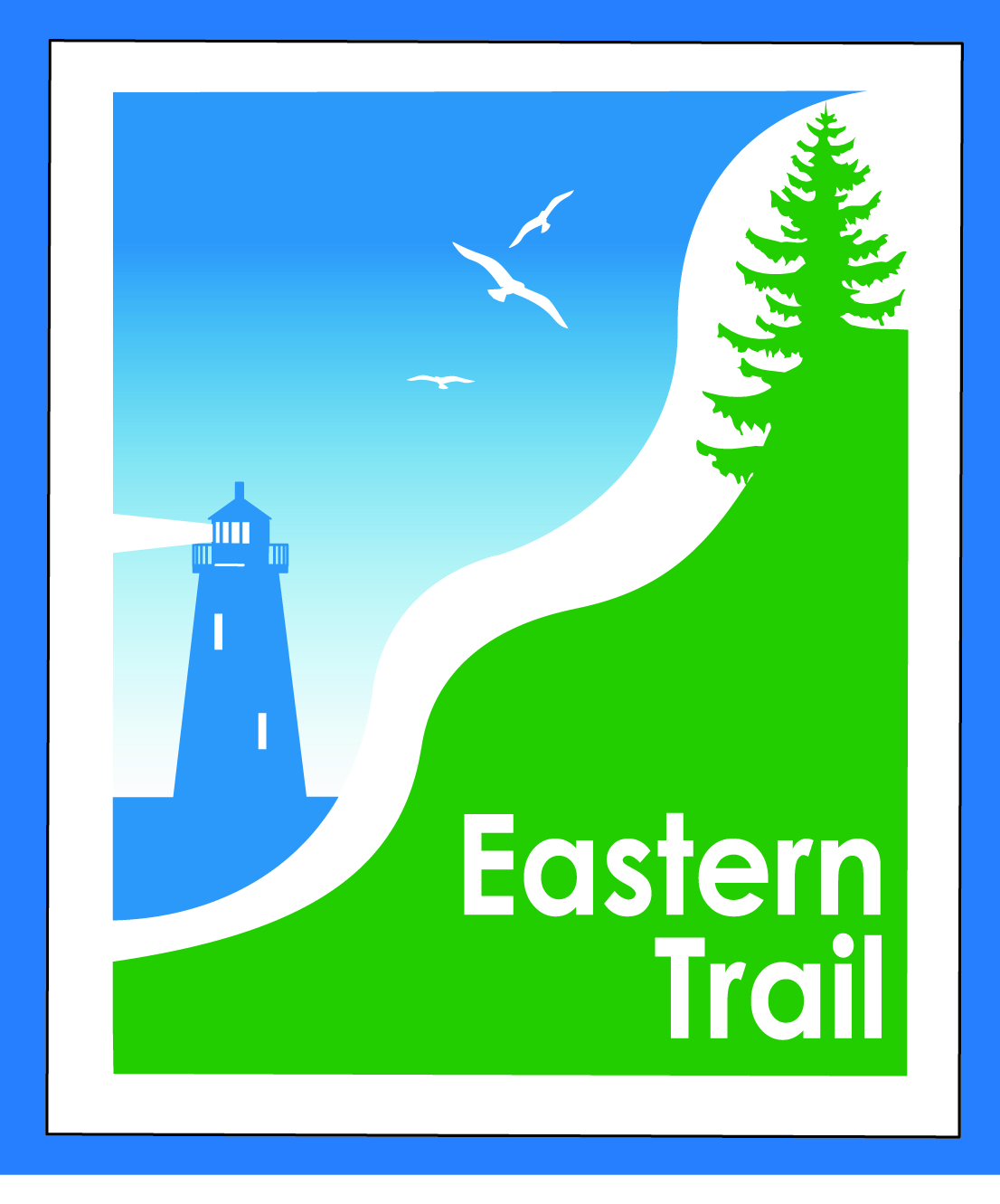 ETMD Board of Directors Agenda                       Kennebunk Town Hall -  1 Summer St., 3rd floor Conf Rm – March 11, 2020  - 8:30 – 10:30 a.m.	8:30 AM	Welcome & Introductions8:35 AM	Consent Agenda – VOTE on:						Bill, CaroleFebruary meeting minutes  February Treasurer’s Report  Change of Registered Agent8:55 AM	Operations								Bill, Tad, Carole, GregDiscussion and votes on:Succession Planning for ETMD & ETA ED  		Tadreview ETMD budget for ED positionone position or two?review responsibilities for each position and discuss overlap   Next steps for active projects (see detail in ED report):Close The Gap – South Portland to Scarborough   Status report  			Bill Meeting of stakeholders Over The River - Saco to BiddefordSubmit Planning Partnership Initiative request Blazing The Trail South  – Kennebunk to South BerwickSubmit 2 Planning Partnership Initiative requests Reports from municipalities, ETA 		 ?’s on ED Report 				 10:25	New Business?10:30	AdjournNext meeting: April 8, 2020